Klasa III Auwtorek, 5.05.2020r.  „Bliżej sztuki - rzeźby”           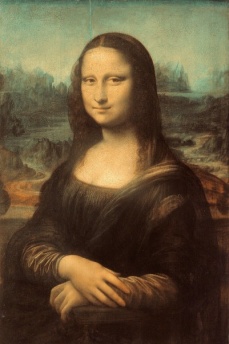 Pytania kluczowe na dziś to:• Na czym polega rzeźbienie?• Dlaczego umiejętność obliczania obwodów przydaje się w życiu?Edukacja polonistyczna:1. Obejrzyj filmy i odpowiedz na pytania z zadania 1 na str. 44 i 45 w podręczniku pol. – społecznym.*”Co można zobaczyć na portrecie?”https://www.youtube.com/watch?v=k-QIm0mESiI 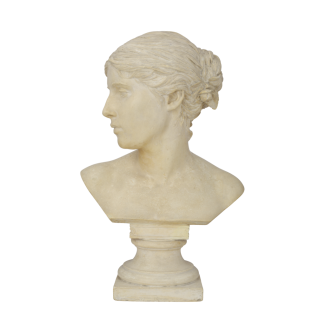 * „Czym jest rzeźba?”https://www.youtube.com/watch?v=3UllgBjVdhg 2. Czy zastanawiałeś/łaś się kiedyś kto to jest krytyk sztuki i co robi?      Krytyk sztuki to osoba, która analizuje prace artystów, dzieła sztuki i ocenia ich wartość.      Pokazuje ich mocne i słabe strony.3. Wykonaj zadanie 2 z podręcznika mat. – przyr. ze strony 45. 4. Wykonaj zadania w ćwiczeniach pol. – społ. na str. 4 i 5.Edukacja matematyczna:5. Obejrzyj film i przypomnij sobie jak obliczamy obwód figury:https://www.youtube.com/watch?v=KDycpaB-uGI 6. Przeczytaj i zapisz w zeszycie w kratkę zadanie 1 ze str. 48 w podręczniku mat. – przyrodniczym.7. W ćwiczeniach mat. – przyr. na str. 53 wykonaj zadanie 1. To zadanie prześlij mi do oceny. Zadanie 2 dla chętnych. Edukacja muzyczna:8. Posłuchaj piosenki „Majowa łąka” i spróbuj zaśpiewać:https://www.youtube.com/watch?v=cb0dNXPEYoc Trening:Dzień dobry!Każde dziecko lubi ćwiczyć, ale czy potrafi samodzielnie wykonać rozgrzewkę?Dziś rozgrzewka! :https://www.youtube.com/watch?v=6zL8zd1fDZU&feature=youtu.be Miłego ćwiczenia :)p. RolettaReligia:Szczęść Boże.1.Modlitwa Ojcze nasz..2.Wysłuchaj pięknego wykonania modlitwy Ojcze nasz....https://www.youtube.com/watch?v=KqP5aW4N8bU3.Przeczytaj lekcję z podręcznika z zakładki nr 46 /str. 122/4.Wykonaj proste ćwiczenie 1 i 2 w zeszycie ćwiczeń na stronie 100 /zakładka 46/Na dzisiaj to wszystko ...Szczęść BożeKochani! Bardzo się cieszę z Waszej systematycznej pracy.  Rodzicom dziękuję za pomoc. Trzymam za Was kciuki i pozdrawiam!Beata Konieczna